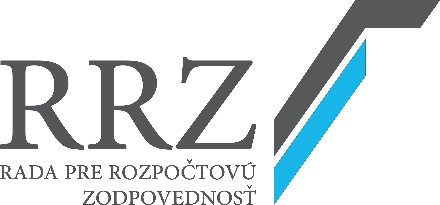 Materiál  na   rokovanie Národnej rady Slovenskej republiky	Číslo: 17/2022VIII. volebné obdobie1342 Limit verejných výdavkov na roky 2023 až 2025predložený podľa čl. 55a Ústavy Slovenskej republiky v znení neskorších predpisov v spojení s čl. 7 ods. 3 ústavného zákona č. 493/2011 Z. z. o rozpočtovej zodpovednosti a  § 30aa v spojení s § 37m ods. 4 zákona č. 523/2004 Z. z. o rozpočtových pravidlách verejnej správy a o zmene a doplnení niektorých zákonov v znení neskorších predpisovObsah materiálu:                   Návrh uznesenia NR SRPredkladacia správaVlastný materiálPredkladá: Ján Tóth, v.r.PredsedaRady  pre  rozpočtovú  zodpovednosťBratislava,  december 2022